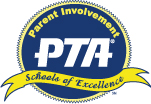 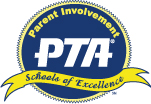 Pending SBDM ApprovalTAYLORSVILLE ELEMENTARYSCHOOL COUNCIL SUMMARYMarch 2, 2015The Taylorsville Elementary School Council met in a regular session in the library with the following members present:  1) MariAnn Arnold 2) Mindy Druin 3) Beth Hodgens 4) Stacy Hieb and 5) and Kim KessingerThe following individuals were present as guests:   Ms. Pence, Ms. Devary, Ms. Voegele, and Ms. BergerThe meeting was called to order at 5:07 p.m.The Council reviewed and revised the agenda.  Ms. Arnold requested the addition of the draft Staffing and draft Professional Development plans be added.  The Council approved the addition.The January 26, 2015 minutes were reviewed.  Ms. Druin motioned for approval; Ms. Kessinger seconded the motion.  The minutes were approved as presented.No Individuals participated in Open Expression:  The First Grade team provided an Academic Update to the Council.  The Council took the information under advisement.The revised Wellness Policy was reviewed by the Council.  Ms. Druin motioned for approval of the policy; Ms. Kessinger seconded the motion.  The Wellness Policy was approved as presented.The 21st Century Community Learning Center Grant was reviewed and taken under advisement by the Council.The Council reviewed the list of instructional materials currently purchased for TES.  Following discussion the Council came to consensus on expanding the Curriculum Committee charge to include:Having teams come to consensus on the instructional materials used by teamsReviewing data to determine the effectiveness of the language programs currently being used at TES Determining what, if any differences there are between Treasures, Simple Solutions and Kansas Writing programsDiscuss and recommend ways to reduce costs when only a few teachers are accessing expensive programsField Trip requests for the 4th grade, 2nd grade and Jr. Beta Club were reviewed.  Ms. Hieb motioned for approval; Ms. Hodgens seconded the motion.  The Field Trip requests were approved as presented.The Council reviewed and revised the By-Laws.  Ms. Kessinger motioned for approval; Ms. Druin seconded the motion.  The By-Laws were approved as revised and well be presented to the Council for a final reading at the April 27, 2015 meeting.Policies 1-10 were reviewed and revised by the Council.  The revisions will be presented to the Council at the April 27, 2015 meeting for a second reading.Ms. Hieb motioned and Ms. Hodgens seconded skipping over the CSIP review as noted on the approved agenda.The Council reviewed the Health Office visits and took the information under advisement.The Council reviewed the Budget and took the information under advisement.The Council reviewed the current enrollment and took the information under advisement.The Council adjourned at 6:31 p.m. on a motion by Ms. Hieb; seconded by Ms. Kessinger.